С 8 ПО 17 АПРЕЛЯ 2024 ГОДА В РЕСПУБЛИКЕ БЕЛАРУСЬ ПРОВОДИТСЯ ПРОФИЛАКТИЧЕСКАЯ АКЦИЯ «ДОМ БЕЗ НАСИЛИЯ!»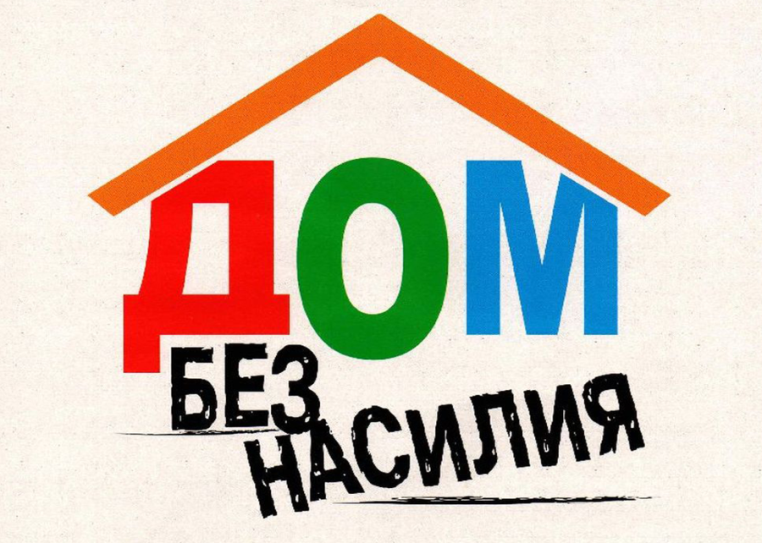 Цель акции — вовлечение широких слоёв населения в оказание помощи и содействие государственным органам в решении проблем домашнего насилия с применением к лицам асоциального поведения мер индивидуальной профилактики правонарушений.Акция направлена на решение проблем домашнего насилия и принятие дополнительных мер воздействия в отношении лиц, совершающих домашнее насилие.Уважаемые граждане!Профилактика домашнего насилия является одним из приоритетных направлений служебной деятельности органов внутренних дел.Домашнее насилие - умышленные противоправные либо аморальные действия физического, психологического или сексуального характера близких родственников, бывших супругов, граждан, имеющих общего ребенка (детей), либо иных граждан, которые проживают (проживали) совместно и ведут (вели) общее хозяйство, по отношению друг к другу, причиняющие физические и (или) психические страдания;Одной из главных причин правонарушений в сфере домашнего насилия является пьянство и сложившиеся на этой почве неприязненные отношения между членами семьи. Зачастую до роковой развязки потерпевшие в силу различных причин (страх, боязнь огласки, стыд перед соседями), не сообщали о своей беде в правоохранительные органы. Административным законодательством Республики Беларусь предусмотрена ответственность за умышленное причинение телесного повреждения и иные насильственные действия либо нарушение защитного предписания (ст. 10.1 КоАП Республики Беларусь).За умышленное причинение телесного повреждения, не повлекшее кратковременного расстройства здоровья или незначительной стойкой утраты трудоспособности предусмотрены – штраф в размере от десяти до тридцати базовых величин, или общественные работы, или административный арест.За нанесение побоев, не повлекшее причинения телесных повреждений, умышленное причинение боли, физических или психических страданий, совершенные в отношении близкого родственника, члена семьи или бывшего члена семьи, либо нарушение защитного предписания – штраф в размере до десяти базовых величин, или общественные работы, или административный арест.Действенной мерой является защитное предписание - установление гражданину, совершившему домашнее насилие, временных запретов на совершение определенных действий и обязанности для защиты жизни и здоровья пострадавшего от домашнего насилия.Уголовным законодательством Республики Беларусь предусмотрено ряд статей Уголовного кодекса, действие которых в отдельных случаях распространяется на граждан, совершающих преступления в быту:ст.153 УК (Умышленное причинение лёгкого телесного повреждения) – умышленное причинение легкого телесного повреждения, то есть повреждения, повлекшего за собой кратковременное расстройство здоровья либо незначительную стойкую утрату трудоспособности – наказывается общественными работами, или штрафом, или исправительными работами на срок до одного года, или арестом.ст. 154 УК (Истязание) - умышленное причинение продолжительной боли или мучений способами, вызывающими особые физические и психические страдания потерпевшего, либо систематическое нанесение побоев – предусматривает ответственность от штрафа до ограничения свободы сроком до трех лет или лишения свободы сроком до пяти лет.ст. 186 УК (Угроза убийством, причинением тяжких телесных повреждений или уничтожением имущества) - угроза убийством, причинением тяжких телесных повреждений или уничтожением имущества общеопасным способом, если имелись основания опасаться ее осуществления – наказывается общественными работы, или штрафом, или исправительные работы на срок до одного года, или арестом, или ограничением свободы на срок до трех лет, или лишение свободы на тот же срок.Также информируем, что жертвы домашнего насилия могут обратиться за информацией об оказании бесплатной юридической, психологической и социальной помощи, а также о возможности предоставления услуг временного приюта, в том числе помещение в «кризисную комнату». Временное пребывание в «кризисной комнате», оборудованной всем необходимым для проживания, предоставляется на безвозмездной основе по желанию лиц, пострадавших от насилия в семье.Если вам стало известно о том, что в той или иной семье сложилась неблагоприятная обстановка, возникают конфликтные ситуации, члены семьи злоупотребляют спиртными напитками, дети находятся в социально-опасном положении, убедительно просим вас сообщить данную информацию в РОВД Молодечненского района по телефону 102.Возможно, этим вы сохраните чье-то здоровье или жизнь.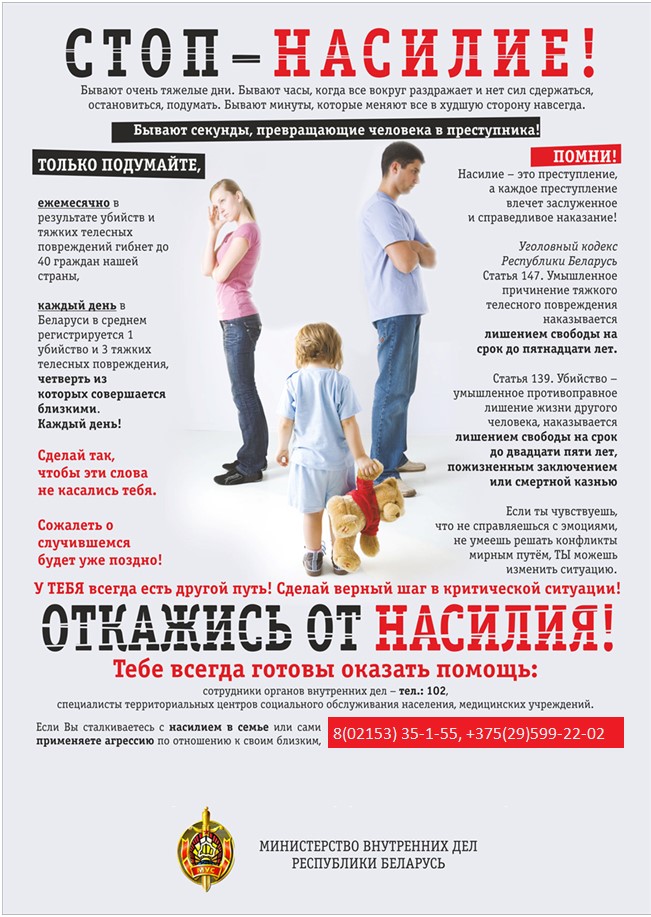 